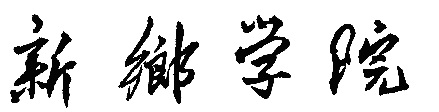 音乐学院毕业设计设计（音乐会）题目：姓    名学    号院    系专    业年    级指导教师年    月    日目录（四号宋体）作品阐述（音乐会准备计划、思路、过程、难点、创新之处等方面) 音乐会曲目分析《》   分析：（小四）   难点：《》   分析：   难点：  《》   分析：   难点：《》   分析：   难点：《》   分析：   难点：《》     分析：   难点：《》   分析：   难点：《》   分析：   难点：《》   分析：   难点：《》     分析 ：   难点：                               致谢